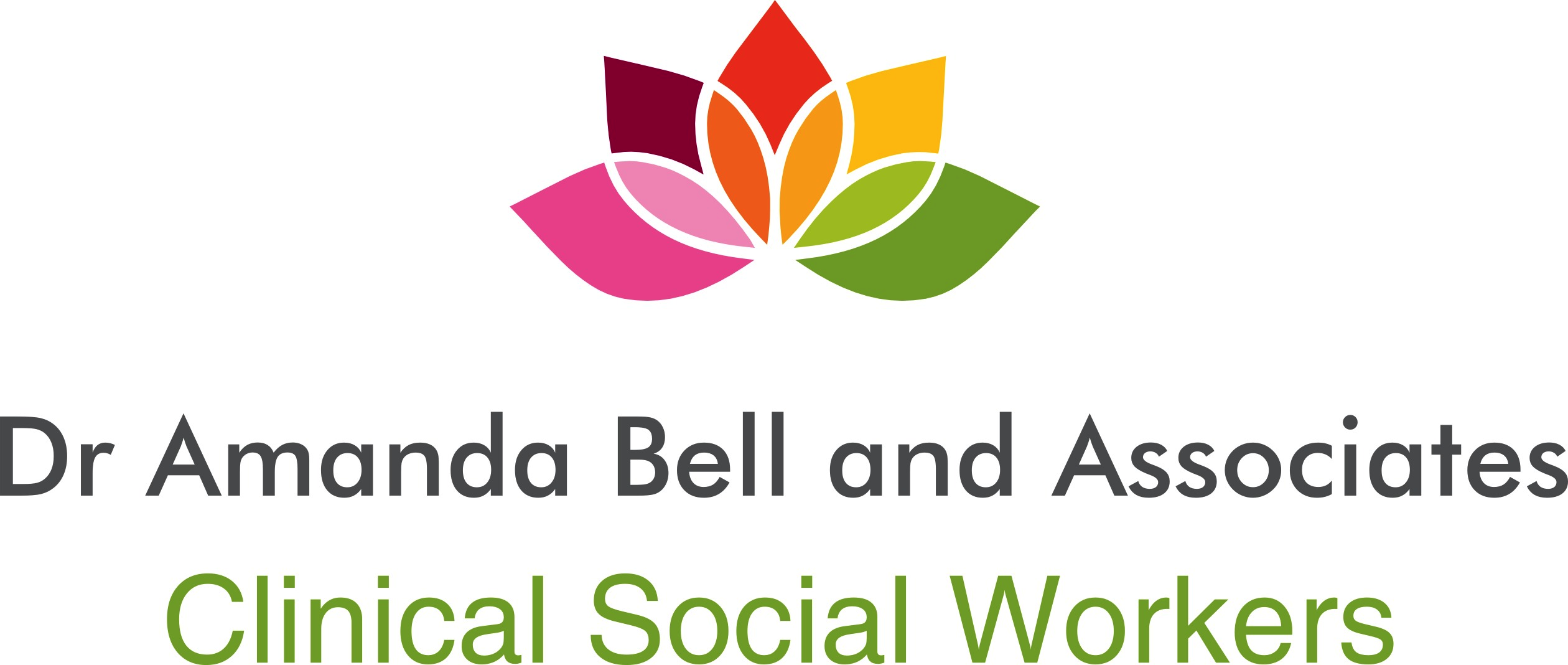 The information requested below is very important to understanding your life experiences and critical to identifying treatment goals and interventions. Please answer each item as thoroughly as possible or enter N/A if not applicable. Please type your responses into the grey boxes.ADULT INTAKE FORMYOUR FULL NAME       		DATE OF BIRTH      	 BIRTHPLACE       		DATE FORM COMPLETED:      
HOW YOU LEARNED OF OUR SERVICES:       CONTACT INFORMATIONHOME PHONE      -     -     	CELL PHONE     -     -      

WORK PHONE      -     -     	EMAIL ADDRESS         
MAILING ADDRESS: Address Line 1 
                               Address Line 2
                               City, Province Postal CodeWHAT IS THE BEST WAY FOR US TO CONTACT YOU? LIST ALL MEMBERS OF YOUR IMMEDIATE FAMILY:RELATIONSHIP HISTORY(Describe significant past and current partner relationships)Please enter information hereCURRENT PRESENTING CONCERNS(Describe any psychological, emotional, relationship or behavioral concerns + note when you began to experience these difficulties)
Please enter information here	WHAT HAS HELPED WITH THESE DIFFICULTIES THUS FAR?Please enter information here
DEVELOPMENTAL OR MENTAL HEALTH DIAGNOSIS(List any diagnosis of psychiatric and/or developmental disabilities + how impacts your functioning)Please enter information hereDESCRIBE ANY PAST EXPERIENCES OF CHILD MALTREATMENT (physical, emotional, sexual, neglect)
Please enter information hereDESCRIBE ANY HISTORICAL OR CURRENT TRAUMAS YOU HAVE EXPERIENCEDPlease enter information hereSTRENGTHS AND AREAS OF RESILIENCYPLEASE DESCRIBE YOUR INTERESTS (i.e sports, hobbies,)Please enter information hereDESCRIBE YOUR STRENGTHS + PERSONAL QUALITIES (intuition, creativity, intelligence, humor, supports, etc)Please enter information hereDESCRIBE YOUR CURRENT SOCIAL SUPPORTS (Friends, teachers, coaches, pets, extended family members, past counselors, etc)Please enter information hereIDENTIFY GOALS YOU WOULD LIKE TO ACHIEVE THROUGH THERAPY
Please enter information hereMEDICAL INFORMATIONNAME OF PRIMARY CARE PHYSICIAN:       PHONE#     -     -     	FAX # (If available)     -     -     LIST ANY PRESCRIBED OR NATURALPATHIC MEDICATIONS YOU ARE NOW TAKING:Please enter information hereLIST ANY SIGNIFICANT HISTORICAL OR CURRENT HEALTH PROBLEMSPlease enter information hereDESCRIBE ANY PAST THERAPY YOU HAVE ATTENDED:Please enter information hereLIST ANY OTHER AGENCIES INVOLVED WITH YOU OR YOUR FAMILYPlease enter information herePLEASE DESCRIBE YOUR GOALS AND HOPES FOR THERAPYPlease enter information hereDESCRIBE ANY ADDITIONAL INFORMATION RELEVANT TO YOUR PARTICIPATION IN THERAPYPlease enter information hereLIST ANY CONCERNS OR QUESTIONS REGARDING YOUR THERAPYPlease enter information hereThank you for your time spent in completing this detailed intake formNAMEAGERELATIONSHIPGRADE /OCCUPATION